РАСПИСАНИЕ БОГОСЛУЖЕНИЙ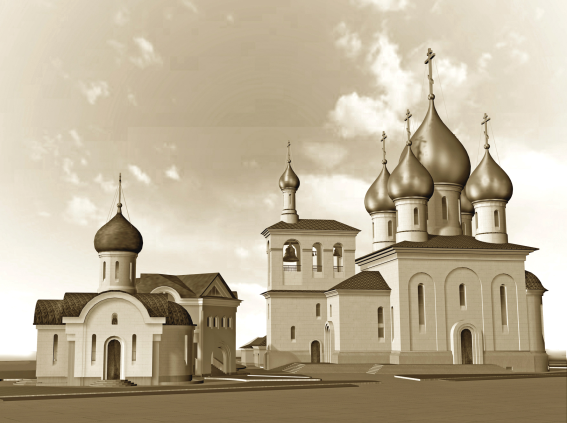 В ХРАМЕ ПРП. СЕРГИЯ РАДОНЕЖСКОГОНА РЯЗАНКЕ  г. МОСКВЫ. НА	МАЙ 2021 ГОДА.Настоятель храма прп. Сергия Радонежского                                  протоиерей Виктор Сандар1 маясубботаОсвящение пасок и куличей с 09.00 до 20.0007.40 Вечерня. Литургия св. Василия Великого.22.30 Общая исповедь.23.30 Полунощница.Великая Суббота.Прп. Иоа́нна Солунского2 маявоскресенье00.00 Пасхальная утреня. Часы.          Литургия.09.40 Часы. Поздняя Литургия.17.00 Пасхальная вечерня и утреня.СВЕТЛОЕ ХРИСТОВО ВОСКРЕСЕНИЕ. ПАСХА.блж. Матро́ны Московской3 маяпонедельник08.40 Часы. Литургия.Крестный ход17.00 Вечерня. Утреня.Понедельник Светлой Седмицы. Свт.  Николая Велимировича, еп. Охридского и Жичского.4 маявторник08.40 Часы. Литургия.Крестный ход17.00 Вечерня. Утреня.Вторник Светлой Седмицы.Иверской иконы Божией Матери.Сщмч. Ианнурия еп. и с ним мчч.5 маясреда08.40 Часы. Литургия.Крестный ход17.00 Вечерня. Утреня.Среда Светлой седмицы.Прп. Феодора Сикеота, еп. Анастасиупольского.6 маячетверг08.40 Часы. Литургия.Крестный ход17.00 Вечерня. Утреня.Четверг Светлой седмицы. Вмч. Георгия Победоносца. Иверской иконы Божией Матери.7 маяпятница08.40 Часы. Литургия.Крестный ход17.00 Вечерня. Утреня.Пятница Светлой седмицы. Иконы Божией Матери «Живоносный источник». Мч. Саввы Стратилата и с ним 70-ти воинов.8 маясубботаРаздача артоса.08.40 Часы. Литургия.          Крестный ход.17.00 Всенощное бдение.Суббота Светлой седмицы.  Апостола и евангелиста Марка.9 маявоскресенье06.40 Часы. Ранняя Литургия.09.40 Часы. Поздняя Литургия.17.00 Вечерня. Утреня с чтением акафиста Воскресению Христову.Антипасха. Неделя 2-я по Пасхе, апостола Фомы. Поминовение усопших воинов.10 маяпонедельник08.40 Часы. Литургия.17.00 Вечерня. Утреня заупокойная.Седмица 2-я по Пасхе. Ап. и сщмч. Симеона, сродника Господня. 11 маявторник06.40 Часы. Ранняя Литургия.          Панихида.09.40 Часы. Поздняя Литургия.          Панихида.17.00 Вечерня. Утреня.Радоница. Поминовение усопших.Апп. от 70-ти Иасона, Керкиры и др.12 маясреда08.40 Часы. Литургия.17.00 Вечерня. Утреня с полиелеем.Девяти мучеников Кизических.13 маячетверг08.40 Часы. Литургия.17.00 Вечерня. Утреня.Ап. Иакова Зеведеева. Свт. Игнатия Брянчанинова, еп. Кавказского.14 маяпятница08.40 Часы. Литургия.17.00 Вечерня. Утреня с полиелеем.Прп. Пафнутия Боровского15 маясуббота08.40 Часы. Литургия.17.00 Всенощное бдение.Перенесение мощей блгвв. кнн. Российских Бориса и Глеба.16 маявоскресенье06.40 Часы. Ранняя Литургия.09.40 Часы. Поздняя Литургия.17.00 Вечерня. Утреня с чтением акафиста Воскресению Христову.Неделя 3-я по Пасхе, святых жен-мироносиц. Прп. Феодосия Киево-Печерского.17 маяпонедельник08.40 Часы. Литургия.17.00 Вечерня. Утреня.Седмица 3-я по Пасхе.  Прмц. Пелагии Тарсийской. 18 маявторник08.40 Часы. Литургия.17.00 Вечерня. Утреня.Вмц. Ирины.19 маясреда08.40 Часы. Литургия.17.00 Вечерня. Утреня.Прав. Иова Многострадального.20 маячетверг08.40 Часы. Литургия.17.00 Всенощное бдение.Воспоминание явления на небе Креста Господня в Иерусалиме.21 маяпятница08.40 Часы. Литургия.17.00 Всенощное бдение.Апостола и евангелиста Иоанна Богослова.22 маясуббота06.40 Часы. Ранняя Литургия.09.40 Часы. Поздняя Литургия.17.00 Всенощное бдение.Перенесение мощей святителя и чудотворца Николая из Мир Ликийских в Бар.23 маявоскресенье06.40 Часы. Ранняя Литургия.09.40 Часы. Поздняя Литургия.17.00 Всенощное бдение.Неделя 4-я по Пасхе, о расслабленном. Ап. Симона Зилота24 маяпонедельник08.40 Часы. Литургия.17.00 Всенощное бдение.Седмица 4-я по Пасхе. Равноапп. Мефодия и Кирилла, учителей Словенских. День тезоименитства Святейшего Патриарха Кирилла.25 маявторник08.40 Часы. Литургия.17.00 Вечерня. Утреня.Сщмч. Ермогена, патриарха Московского и всея России, чудотворца.26 маясреда08.40 Часы. Литургия.17.00 Вечерня. Утреня.Преполовение Пятидесятницы.Мц. Гликерии и мч. Лаодикия. 27 маячетверг08.40 Часы. Литургия.17.00 Вечерня. Утреня.Мч. Исидора. Прп. Никиты, еп. Новгородского. 28 маяпятница08.40 Часы. Литургия.17.00 Вечерня. Утреня.Прп. Пахомия Великого. Блгв. царевича Димитрия. 29 маясуббота08.40 Часы. Литургия.17.00 Всенощное бдение.Прп Феодора Освященного.30 маявоскресенье06.40 Часы. Ранняя Литургия.09.40 Часы. Поздняя Литургия.17.00 Вечерня. Утреня с чтением акафиста Воскресению Христову.Неделя 5-я по Пасхе, о самаряныне. Ап. Андроника и св. Иунии.31 маяпонедельник08.40 Часы. Литургия.17.00 Вечерня. Утреня.Седмица 5-я по Пасхе. Память святых отцов семи Вселенских Соборов. Мч. Феодота Анкирского